	オリジナル　・　既存記　載　要　領1　この申告書は、原動機付自転車又は小型特殊自動車1台ごとに作成すること。2　「申告の理由」及び「種別」の各欄には、該当箇所の□(チェック欄)に✔を記入すること。3　「納税(申告・報告)義務者」の欄には、所有者と使用者が同じである場合は、所有者欄のみを記入すること。4　「届出者」の欄には、申告に来た者が納税義務者以外の者である場合に記入すること。5　「所有形態」の欄については、該当項目を○で囲むこと。　　また、「5　その他」に該当する場合には、(　　)内にその詳細を記入すること。6　「主たる定置場」の欄には、申告の際の主たる定置場が所有者の住所又は所在地と同じである場合については1を○で囲み、それ以外の場合については2の欄にその住所又は所在地を具体的に記入すること。　　また、変更の申告の場合については、(　　)内に旧主たる定置場所在の市町村名を記入すること。7　「販売・譲渡証明書」の欄には、申告に係る原動機付自転車又は小型特殊自動車を販売又は譲渡をした者が、その者の住所又は所在地、氏名又は名称並びに電話番号を記入すること。なお、証明の年月日については、その販売又は譲渡が行われた日を記入すること。軽自動車税申告(報告)書兼標識交付申請書(原動機付自転車・小型特殊自動車)　　　　　　　年　　　月　　　日　　　　　　　　　　　　　　　　　　　羽生市長　様　　　つぎのとおり申告(報告)及び申請します。軽自動車税申告(報告)書兼標識交付申請書(原動機付自転車・小型特殊自動車)　　　　　　　年　　　月　　　日　　　　　　　　　　　　　　　　　　　羽生市長　様　　　つぎのとおり申告(報告)及び申請します。軽自動車税申告(報告)書兼標識交付申請書(原動機付自転車・小型特殊自動車)　　　　　　　年　　　月　　　日　　　　　　　　　　　　　　　　　　　羽生市長　様　　　つぎのとおり申告(報告)及び申請します。軽自動車税申告(報告)書兼標識交付申請書(原動機付自転車・小型特殊自動車)　　　　　　　年　　　月　　　日　　　　　　　　　　　　　　　　　　　羽生市長　様　　　つぎのとおり申告(報告)及び申請します。軽自動車税申告(報告)書兼標識交付申請書(原動機付自転車・小型特殊自動車)　　　　　　　年　　　月　　　日　　　　　　　　　　　　　　　　　　　羽生市長　様　　　つぎのとおり申告(報告)及び申請します。申告の理由申告の理由申告の理由種別種別種別種別種別標識番号羽生市羽生市軽自動車税申告(報告)書兼標識交付申請書(原動機付自転車・小型特殊自動車)　　　　　　　年　　　月　　　日　　　　　　　　　　　　　　　　　　　羽生市長　様　　　つぎのとおり申告(報告)及び申請します。軽自動車税申告(報告)書兼標識交付申請書(原動機付自転車・小型特殊自動車)　　　　　　　年　　　月　　　日　　　　　　　　　　　　　　　　　　　羽生市長　様　　　つぎのとおり申告(報告)及び申請します。軽自動車税申告(報告)書兼標識交付申請書(原動機付自転車・小型特殊自動車)　　　　　　　年　　　月　　　日　　　　　　　　　　　　　　　　　　　羽生市長　様　　　つぎのとおり申告(報告)及び申請します。軽自動車税申告(報告)書兼標識交付申請書(原動機付自転車・小型特殊自動車)　　　　　　　年　　　月　　　日　　　　　　　　　　　　　　　　　　　羽生市長　様　　　つぎのとおり申告(報告)及び申請します。軽自動車税申告(報告)書兼標識交付申請書(原動機付自転車・小型特殊自動車)　　　　　　　年　　　月　　　日　　　　　　　　　　　　　　　　　　　羽生市長　様　　　つぎのとおり申告(報告)及び申請します。新規新規変更原動機付自転車原動機付自転車原動機付自転車小型特殊自動車小型特殊自動車標識番号羽生市羽生市軽自動車税申告(報告)書兼標識交付申請書(原動機付自転車・小型特殊自動車)　　　　　　　年　　　月　　　日　　　　　　　　　　　　　　　　　　　羽生市長　様　　　つぎのとおり申告(報告)及び申請します。軽自動車税申告(報告)書兼標識交付申請書(原動機付自転車・小型特殊自動車)　　　　　　　年　　　月　　　日　　　　　　　　　　　　　　　　　　　羽生市長　様　　　つぎのとおり申告(報告)及び申請します。軽自動車税申告(報告)書兼標識交付申請書(原動機付自転車・小型特殊自動車)　　　　　　　年　　　月　　　日　　　　　　　　　　　　　　　　　　　羽生市長　様　　　つぎのとおり申告(報告)及び申請します。軽自動車税申告(報告)書兼標識交付申請書(原動機付自転車・小型特殊自動車)　　　　　　　年　　　月　　　日　　　　　　　　　　　　　　　　　　　羽生市長　様　　　つぎのとおり申告(報告)及び申請します。軽自動車税申告(報告)書兼標識交付申請書(原動機付自転車・小型特殊自動車)　　　　　　　年　　　月　　　日　　　　　　　　　　　　　　　　　　　羽生市長　様　　　つぎのとおり申告(報告)及び申請します。□　購入□　譲受け□　転入□　その他(　　　　　　)□　購入□　譲受け□　転入□　その他(　　　　　　)□　所有者□　使用者□　住所□　標識番号□　その他(　　　　　　)□第一種(0.05L以下)□第二種 乙(0.09L以下)□第二種 甲(0.125L以下)□ミニカー□第一種(0.05L以下)□第二種 乙(0.09L以下)□第二種 甲(0.125L以下)□ミニカー□第一種(0.05L以下)□第二種 乙(0.09L以下)□第二種 甲(0.125L以下)□ミニカー□農耕作業用□その他(　　　　　　　)□農耕作業用□その他(　　　　　　　)納税義務発生年月日　　年　　月　　日　　年　　月　　日軽自動車税申告(報告)書兼標識交付申請書(原動機付自転車・小型特殊自動車)　　　　　　　年　　　月　　　日　　　　　　　　　　　　　　　　　　　羽生市長　様　　　つぎのとおり申告(報告)及び申請します。軽自動車税申告(報告)書兼標識交付申請書(原動機付自転車・小型特殊自動車)　　　　　　　年　　　月　　　日　　　　　　　　　　　　　　　　　　　羽生市長　様　　　つぎのとおり申告(報告)及び申請します。軽自動車税申告(報告)書兼標識交付申請書(原動機付自転車・小型特殊自動車)　　　　　　　年　　　月　　　日　　　　　　　　　　　　　　　　　　　羽生市長　様　　　つぎのとおり申告(報告)及び申請します。軽自動車税申告(報告)書兼標識交付申請書(原動機付自転車・小型特殊自動車)　　　　　　　年　　　月　　　日　　　　　　　　　　　　　　　　　　　羽生市長　様　　　つぎのとおり申告(報告)及び申請します。軽自動車税申告(報告)書兼標識交付申請書(原動機付自転車・小型特殊自動車)　　　　　　　年　　　月　　　日　　　　　　　　　　　　　　　　　　　羽生市長　様　　　つぎのとおり申告(報告)及び申請します。□　購入□　譲受け□　転入□　その他(　　　　　　)□　購入□　譲受け□　転入□　その他(　　　　　　)□　所有者□　使用者□　住所□　標識番号□　その他(　　　　　　)□第一種(0.05L以下)□第二種 乙(0.09L以下)□第二種 甲(0.125L以下)□ミニカー□第一種(0.05L以下)□第二種 乙(0.09L以下)□第二種 甲(0.125L以下)□ミニカー□第一種(0.05L以下)□第二種 乙(0.09L以下)□第二種 甲(0.125L以下)□ミニカー□農耕作業用□その他(　　　　　　　)□農耕作業用□その他(　　　　　　　)旧標識番号納税(申告・報告)義務者所有者住　所又は所在地〒 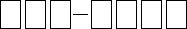 〒 〒 〒 〒 所　有　形　態所　有　形　態　1　自己所有　　　2　所有権留保　　　3　商品車　　　4　リース車　5　その他(　　　　　　　　　　　)　1　自己所有　　　2　所有権留保　　　3　商品車　　　4　リース車　5　その他(　　　　　　　　　　　)　1　自己所有　　　2　所有権留保　　　3　商品車　　　4　リース車　5　その他(　　　　　　　　　　　)　1　自己所有　　　2　所有権留保　　　3　商品車　　　4　リース車　5　その他(　　　　　　　　　　　)　1　自己所有　　　2　所有権留保　　　3　商品車　　　4　リース車　5　その他(　　　　　　　　　　　)　1　自己所有　　　2　所有権留保　　　3　商品車　　　4　リース車　5　その他(　　　　　　　　　　　)納税(申告・報告)義務者所有者住　所又は所在地〒 〒 〒 〒 〒 主たる定置場＊(　)内は旧主たる定置場所在の市町村名を記入主たる定置場＊(　)内は旧主たる定置場所在の市町村名を記入　1　左記所有者の住所又は所在地と同じ　　　　　　　　(　　　　　)　1　左記所有者の住所又は所在地と同じ　　　　　　　　(　　　　　)　1　左記所有者の住所又は所在地と同じ　　　　　　　　(　　　　　)　1　左記所有者の住所又は所在地と同じ　　　　　　　　(　　　　　)　1　左記所有者の住所又は所在地と同じ　　　　　　　　(　　　　　)　1　左記所有者の住所又は所在地と同じ　　　　　　　　(　　　　　)納税(申告・報告)義務者所有者(フリガナ)氏　名又は名　称主たる定置場＊(　)内は旧主たる定置場所在の市町村名を記入主たる定置場＊(　)内は旧主たる定置場所在の市町村名を記入　1　左記所有者の住所又は所在地と同じ　　　　　　　　(　　　　　)　1　左記所有者の住所又は所在地と同じ　　　　　　　　(　　　　　)　1　左記所有者の住所又は所在地と同じ　　　　　　　　(　　　　　)　1　左記所有者の住所又は所在地と同じ　　　　　　　　(　　　　　)　1　左記所有者の住所又は所在地と同じ　　　　　　　　(　　　　　)　1　左記所有者の住所又は所在地と同じ　　　　　　　　(　　　　　)納税(申告・報告)義務者所有者(フリガナ)氏　名又は名　称主たる定置場＊(　)内は旧主たる定置場所在の市町村名を記入主たる定置場＊(　)内は旧主たる定置場所在の市町村名を記入　2　　　　　　　　　　　　　　　　　　　　　　　　　(　　　　　)　2　　　　　　　　　　　　　　　　　　　　　　　　　(　　　　　)　2　　　　　　　　　　　　　　　　　　　　　　　　　(　　　　　)　2　　　　　　　　　　　　　　　　　　　　　　　　　(　　　　　)　2　　　　　　　　　　　　　　　　　　　　　　　　　(　　　　　)　2　　　　　　　　　　　　　　　　　　　　　　　　　(　　　　　)納税(申告・報告)義務者所有者(フリガナ)氏　名又は名　称主たる定置場＊(　)内は旧主たる定置場所在の市町村名を記入主たる定置場＊(　)内は旧主たる定置場所在の市町村名を記入　2　　　　　　　　　　　　　　　　　　　　　　　　　(　　　　　)　2　　　　　　　　　　　　　　　　　　　　　　　　　(　　　　　)　2　　　　　　　　　　　　　　　　　　　　　　　　　(　　　　　)　2　　　　　　　　　　　　　　　　　　　　　　　　　(　　　　　)　2　　　　　　　　　　　　　　　　　　　　　　　　　(　　　　　)　2　　　　　　　　　　　　　　　　　　　　　　　　　(　　　　　)納税(申告・報告)義務者所有者(フリガナ)氏　名又は名　称車名車名車名車名型式及び年式型式及び年式型式及び年式原動機の型式納税(申告・報告)義務者所有者生年月日大･昭･平　　　　年　　　月　　　日電話番号電話番号車名車名車名車名型式及び年式型式及び年式型式及び年式原動機の型式納税(申告・報告)義務者所有者生年月日大･昭･平　　　　年　　　月　　　日電話番号電話番号型年式型年式型年式納税(申告・報告)義務者使用者住　所又は所在地〒 〒 〒 〒 〒 型年式型年式型年式納税(申告・報告)義務者使用者住　所又は所在地〒 〒 〒 〒 〒 車台番号車台番号車台番号車台番号型式認定番号型式認定番号型式認定番号総排気量又は定格出力納税(申告・報告)義務者使用者(フリガナ)氏　名又は名　称cc(L)kW納税(申告・報告)義務者使用者(フリガナ)氏　名又は名　称cc(L)kW納税(申告・報告)義務者使用者(フリガナ)氏　名又は名　称譲　渡販　売　上記原動機付自転車・小型特殊自動車を販売又は譲渡したことを証明します。　　　年　　　月　　　日　　　　住所又は所在地氏名又は名称　　　　　　　　　　　　　　　　　　　　　　　　　　　　　電話番号　上記原動機付自転車・小型特殊自動車を販売又は譲渡したことを証明します。　　　年　　　月　　　日　　　　住所又は所在地氏名又は名称　　　　　　　　　　　　　　　　　　　　　　　　　　　　　電話番号　上記原動機付自転車・小型特殊自動車を販売又は譲渡したことを証明します。　　　年　　　月　　　日　　　　住所又は所在地氏名又は名称　　　　　　　　　　　　　　　　　　　　　　　　　　　　　電話番号　上記原動機付自転車・小型特殊自動車を販売又は譲渡したことを証明します。　　　年　　　月　　　日　　　　住所又は所在地氏名又は名称　　　　　　　　　　　　　　　　　　　　　　　　　　　　　電話番号　上記原動機付自転車・小型特殊自動車を販売又は譲渡したことを証明します。　　　年　　　月　　　日　　　　住所又は所在地氏名又は名称　　　　　　　　　　　　　　　　　　　　　　　　　　　　　電話番号　上記原動機付自転車・小型特殊自動車を販売又は譲渡したことを証明します。　　　年　　　月　　　日　　　　住所又は所在地氏名又は名称　　　　　　　　　　　　　　　　　　　　　　　　　　　　　電話番号　上記原動機付自転車・小型特殊自動車を販売又は譲渡したことを証明します。　　　年　　　月　　　日　　　　住所又は所在地氏名又は名称　　　　　　　　　　　　　　　　　　　　　　　　　　　　　電話番号納税(申告・報告)義務者使用者生年月日大･昭･平　　　　年　　　月　　　日電話番号電話番号譲　渡販　売　上記原動機付自転車・小型特殊自動車を販売又は譲渡したことを証明します。　　　年　　　月　　　日　　　　住所又は所在地氏名又は名称　　　　　　　　　　　　　　　　　　　　　　　　　　　　　電話番号　上記原動機付自転車・小型特殊自動車を販売又は譲渡したことを証明します。　　　年　　　月　　　日　　　　住所又は所在地氏名又は名称　　　　　　　　　　　　　　　　　　　　　　　　　　　　　電話番号　上記原動機付自転車・小型特殊自動車を販売又は譲渡したことを証明します。　　　年　　　月　　　日　　　　住所又は所在地氏名又は名称　　　　　　　　　　　　　　　　　　　　　　　　　　　　　電話番号　上記原動機付自転車・小型特殊自動車を販売又は譲渡したことを証明します。　　　年　　　月　　　日　　　　住所又は所在地氏名又は名称　　　　　　　　　　　　　　　　　　　　　　　　　　　　　電話番号　上記原動機付自転車・小型特殊自動車を販売又は譲渡したことを証明します。　　　年　　　月　　　日　　　　住所又は所在地氏名又は名称　　　　　　　　　　　　　　　　　　　　　　　　　　　　　電話番号　上記原動機付自転車・小型特殊自動車を販売又は譲渡したことを証明します。　　　年　　　月　　　日　　　　住所又は所在地氏名又は名称　　　　　　　　　　　　　　　　　　　　　　　　　　　　　電話番号　上記原動機付自転車・小型特殊自動車を販売又は譲渡したことを証明します。　　　年　　　月　　　日　　　　住所又は所在地氏名又は名称　　　　　　　　　　　　　　　　　　　　　　　　　　　　　電話番号届出者届出者住　所又は所在地〒 〒 〒 〒 〒 譲　渡販　売　上記原動機付自転車・小型特殊自動車を販売又は譲渡したことを証明します。　　　年　　　月　　　日　　　　住所又は所在地氏名又は名称　　　　　　　　　　　　　　　　　　　　　　　　　　　　　電話番号　上記原動機付自転車・小型特殊自動車を販売又は譲渡したことを証明します。　　　年　　　月　　　日　　　　住所又は所在地氏名又は名称　　　　　　　　　　　　　　　　　　　　　　　　　　　　　電話番号　上記原動機付自転車・小型特殊自動車を販売又は譲渡したことを証明します。　　　年　　　月　　　日　　　　住所又は所在地氏名又は名称　　　　　　　　　　　　　　　　　　　　　　　　　　　　　電話番号　上記原動機付自転車・小型特殊自動車を販売又は譲渡したことを証明します。　　　年　　　月　　　日　　　　住所又は所在地氏名又は名称　　　　　　　　　　　　　　　　　　　　　　　　　　　　　電話番号　上記原動機付自転車・小型特殊自動車を販売又は譲渡したことを証明します。　　　年　　　月　　　日　　　　住所又は所在地氏名又は名称　　　　　　　　　　　　　　　　　　　　　　　　　　　　　電話番号　上記原動機付自転車・小型特殊自動車を販売又は譲渡したことを証明します。　　　年　　　月　　　日　　　　住所又は所在地氏名又は名称　　　　　　　　　　　　　　　　　　　　　　　　　　　　　電話番号　上記原動機付自転車・小型特殊自動車を販売又は譲渡したことを証明します。　　　年　　　月　　　日　　　　住所又は所在地氏名又は名称　　　　　　　　　　　　　　　　　　　　　　　　　　　　　電話番号届出者届出者住　所又は所在地〒 〒 〒 〒 〒 譲　渡販　売　上記原動機付自転車・小型特殊自動車を販売又は譲渡したことを証明します。　　　年　　　月　　　日　　　　住所又は所在地氏名又は名称　　　　　　　　　　　　　　　　　　　　　　　　　　　　　電話番号　上記原動機付自転車・小型特殊自動車を販売又は譲渡したことを証明します。　　　年　　　月　　　日　　　　住所又は所在地氏名又は名称　　　　　　　　　　　　　　　　　　　　　　　　　　　　　電話番号　上記原動機付自転車・小型特殊自動車を販売又は譲渡したことを証明します。　　　年　　　月　　　日　　　　住所又は所在地氏名又は名称　　　　　　　　　　　　　　　　　　　　　　　　　　　　　電話番号　上記原動機付自転車・小型特殊自動車を販売又は譲渡したことを証明します。　　　年　　　月　　　日　　　　住所又は所在地氏名又は名称　　　　　　　　　　　　　　　　　　　　　　　　　　　　　電話番号　上記原動機付自転車・小型特殊自動車を販売又は譲渡したことを証明します。　　　年　　　月　　　日　　　　住所又は所在地氏名又は名称　　　　　　　　　　　　　　　　　　　　　　　　　　　　　電話番号　上記原動機付自転車・小型特殊自動車を販売又は譲渡したことを証明します。　　　年　　　月　　　日　　　　住所又は所在地氏名又は名称　　　　　　　　　　　　　　　　　　　　　　　　　　　　　電話番号　上記原動機付自転車・小型特殊自動車を販売又は譲渡したことを証明します。　　　年　　　月　　　日　　　　住所又は所在地氏名又は名称　　　　　　　　　　　　　　　　　　　　　　　　　　　　　電話番号届出者届出者住　所又は所在地〒 〒 〒 〒 〒 証　明　書　上記原動機付自転車・小型特殊自動車を販売又は譲渡したことを証明します。　　　年　　　月　　　日　　　　住所又は所在地氏名又は名称　　　　　　　　　　　　　　　　　　　　　　　　　　　　　電話番号　上記原動機付自転車・小型特殊自動車を販売又は譲渡したことを証明します。　　　年　　　月　　　日　　　　住所又は所在地氏名又は名称　　　　　　　　　　　　　　　　　　　　　　　　　　　　　電話番号　上記原動機付自転車・小型特殊自動車を販売又は譲渡したことを証明します。　　　年　　　月　　　日　　　　住所又は所在地氏名又は名称　　　　　　　　　　　　　　　　　　　　　　　　　　　　　電話番号　上記原動機付自転車・小型特殊自動車を販売又は譲渡したことを証明します。　　　年　　　月　　　日　　　　住所又は所在地氏名又は名称　　　　　　　　　　　　　　　　　　　　　　　　　　　　　電話番号　上記原動機付自転車・小型特殊自動車を販売又は譲渡したことを証明します。　　　年　　　月　　　日　　　　住所又は所在地氏名又は名称　　　　　　　　　　　　　　　　　　　　　　　　　　　　　電話番号　上記原動機付自転車・小型特殊自動車を販売又は譲渡したことを証明します。　　　年　　　月　　　日　　　　住所又は所在地氏名又は名称　　　　　　　　　　　　　　　　　　　　　　　　　　　　　電話番号　上記原動機付自転車・小型特殊自動車を販売又は譲渡したことを証明します。　　　年　　　月　　　日　　　　住所又は所在地氏名又は名称　　　　　　　　　　　　　　　　　　　　　　　　　　　　　電話番号届出者届出者(フリガナ)氏　名又は名　称証　明　書　上記原動機付自転車・小型特殊自動車を販売又は譲渡したことを証明します。　　　年　　　月　　　日　　　　住所又は所在地氏名又は名称　　　　　　　　　　　　　　　　　　　　　　　　　　　　　電話番号　上記原動機付自転車・小型特殊自動車を販売又は譲渡したことを証明します。　　　年　　　月　　　日　　　　住所又は所在地氏名又は名称　　　　　　　　　　　　　　　　　　　　　　　　　　　　　電話番号　上記原動機付自転車・小型特殊自動車を販売又は譲渡したことを証明します。　　　年　　　月　　　日　　　　住所又は所在地氏名又は名称　　　　　　　　　　　　　　　　　　　　　　　　　　　　　電話番号　上記原動機付自転車・小型特殊自動車を販売又は譲渡したことを証明します。　　　年　　　月　　　日　　　　住所又は所在地氏名又は名称　　　　　　　　　　　　　　　　　　　　　　　　　　　　　電話番号　上記原動機付自転車・小型特殊自動車を販売又は譲渡したことを証明します。　　　年　　　月　　　日　　　　住所又は所在地氏名又は名称　　　　　　　　　　　　　　　　　　　　　　　　　　　　　電話番号　上記原動機付自転車・小型特殊自動車を販売又は譲渡したことを証明します。　　　年　　　月　　　日　　　　住所又は所在地氏名又は名称　　　　　　　　　　　　　　　　　　　　　　　　　　　　　電話番号　上記原動機付自転車・小型特殊自動車を販売又は譲渡したことを証明します。　　　年　　　月　　　日　　　　住所又は所在地氏名又は名称　　　　　　　　　　　　　　　　　　　　　　　　　　　　　電話番号届出者届出者(フリガナ)氏　名又は名　称証　明　書　上記原動機付自転車・小型特殊自動車を販売又は譲渡したことを証明します。　　　年　　　月　　　日　　　　住所又は所在地氏名又は名称　　　　　　　　　　　　　　　　　　　　　　　　　　　　　電話番号　上記原動機付自転車・小型特殊自動車を販売又は譲渡したことを証明します。　　　年　　　月　　　日　　　　住所又は所在地氏名又は名称　　　　　　　　　　　　　　　　　　　　　　　　　　　　　電話番号　上記原動機付自転車・小型特殊自動車を販売又は譲渡したことを証明します。　　　年　　　月　　　日　　　　住所又は所在地氏名又は名称　　　　　　　　　　　　　　　　　　　　　　　　　　　　　電話番号　上記原動機付自転車・小型特殊自動車を販売又は譲渡したことを証明します。　　　年　　　月　　　日　　　　住所又は所在地氏名又は名称　　　　　　　　　　　　　　　　　　　　　　　　　　　　　電話番号　上記原動機付自転車・小型特殊自動車を販売又は譲渡したことを証明します。　　　年　　　月　　　日　　　　住所又は所在地氏名又は名称　　　　　　　　　　　　　　　　　　　　　　　　　　　　　電話番号　上記原動機付自転車・小型特殊自動車を販売又は譲渡したことを証明します。　　　年　　　月　　　日　　　　住所又は所在地氏名又は名称　　　　　　　　　　　　　　　　　　　　　　　　　　　　　電話番号　上記原動機付自転車・小型特殊自動車を販売又は譲渡したことを証明します。　　　年　　　月　　　日　　　　住所又は所在地氏名又は名称　　　　　　　　　　　　　　　　　　　　　　　　　　　　　電話番号届出者届出者電話番号